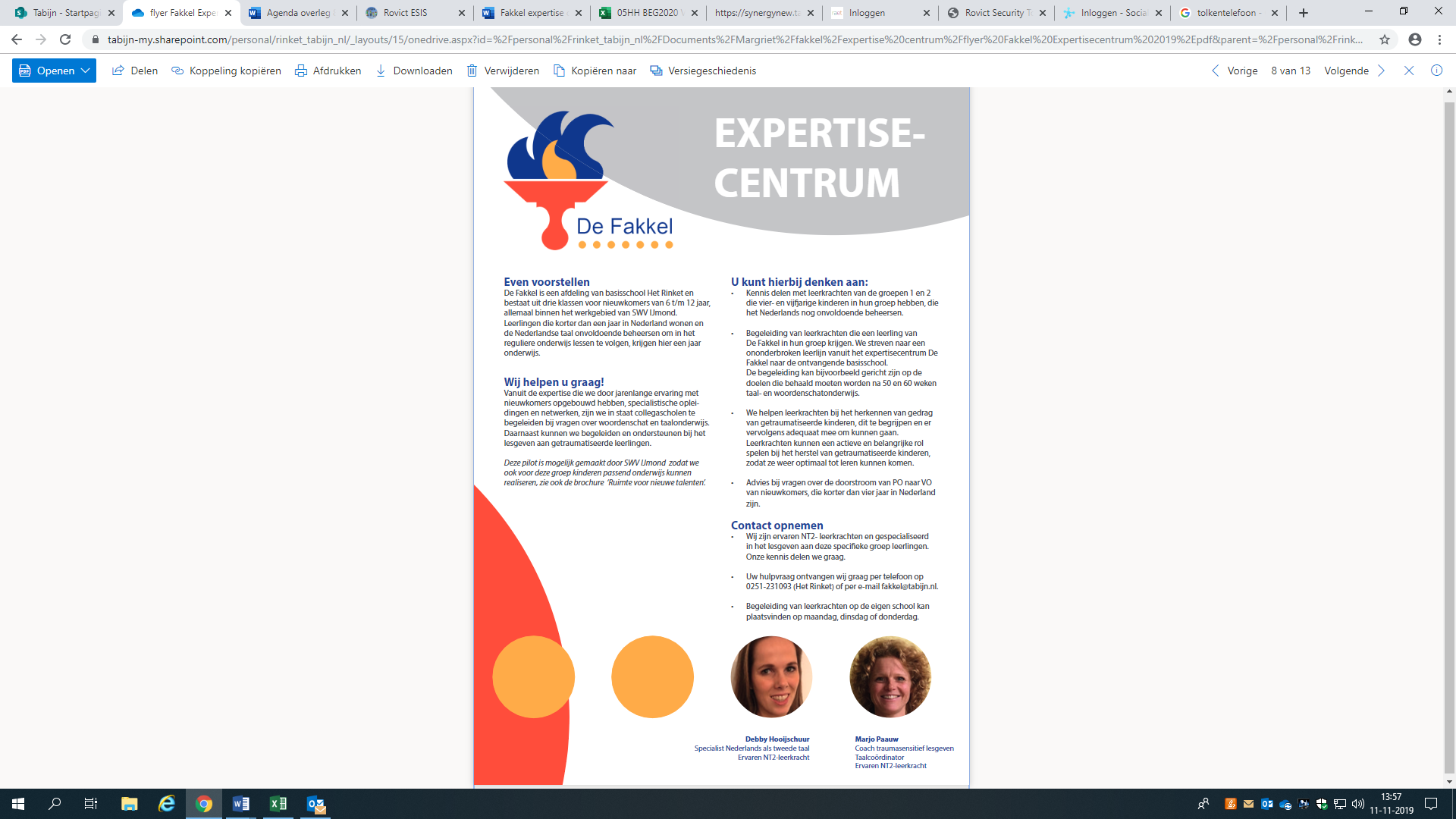 Verslag ambulante inzet van het expertisecentrum De Fakkel in 2021Van pilot tot Samenwerkingsovereenkomst In de voorgaande 2 jaren is gewerkt met een pilot om ambulant advies te bieden op het gebied van Nederlands als tweede taal(meertaligheid) en traumasensitief lesgeven.  Dit jaar is er voor gekozen om van de pilot een vaste samenwerkingsovereenkomst te maken, aangezien de vraag naar expertise blijft bestaan in de regio.De samenwerkingsovereenkomst is opgesteld voor 20 uur per week. Deze ambulante hulp werd ingezet door de volgende medewerkers: Debby Hooijschuur (expert nt2/traumasensitief lesgeven)Josta Zijlstra (expert nt2/kleuters)Carmen Spijker (expert nt2/traumasensitief lesgeven)Yaelle vleugel (expert nt2/Fakkel uitstroom)Sacha Boere (expert nt2/kleuters)Josette Romeijn (expert nt2/overgang po-vo)Wendy Pekel (adjunct-directeur en contactpersoon)Lyke Seriese (directeur)Welke ontwikkelingen komen we tegen:Externe factoren:Leerlingen blijven langer in AZC ’s, doordat de huisvesting in de gemeenten een probleem is. Door de instabielere leefomgeving op een azc (onzekerheid en wisselingen in het onderwijs) stromen leerlingen dan door naar reguliere basisscholen met een grotere taal en woordenschat achterstand, dan wanneer ze een jaar op de Fakkel hadden gezeten. De ondersteuningsvraag van scholen is hierdoor begrijpelijk.We nemen deel aan het netwerk ‘Brede taalontwikkeling’, waardoor we korte lijnen hebben gekregen met andere experts op het gebied van taal. Overleg is daardoor gemakkelijker en we weten nu goed waarvoor we bij wie het beste kunnen aankloppen voor advies.We hebben contact gelegd met Andy Oppong van lokaal 0. Andy is cultuurtolk en expert op het gebied van traumasensitief lesgeven. Hij kan ons bijstaan of namens het expertisecentrum optreden bij bepaalde casussen. Lokaal 0/Andy kan indien gewenst ook gebruik maken van ruimtes binnen ons gebouw, zodat we ook gemakkelijk tot elkaar komen.Binnen de scholen:De situatie rond corona heeft ook dit jaar de situatie voor de scholen en de leerlingen bemoeilijkt. Het afstandsonderwijs is juist voor deze kinderen en hun ouders lastiger te volgen/organiseren. We hebben dit jaar 33 verschillende scholen bereikt binnen 7 besturen, waarvan sommige meerdere keren met verschillende casussen. De verdeling was als volgt:Tabijn 23xOPO IJmond 14x Fedra 8xAtlant 7xISOB 1xBlosse 2xLEV-WN 1xAnders, zoals vragen vanuit passend onderwijs/samenwerkingsverband 4xDe Fakkel:We zien steeds vaker kinderen  op de Fakkel die een Nederlandse nationaliteit hebben. In het belang van de kinderen nemen we hen wel aan, maar zij komen niet in aanmerking voor een nieuwkomerssubsidie. Met de gemeentes en besturen zijn we hier over in gesprek. We hopen hier een overeenkomst over te sluiten in het nieuwe convenant.Een van de leerkrachten/experts is langdurig ziek geworden en één van de experts ging minder uren werken voor het expertisecentrum. We hebben dit gelukkig kunnen opvullen/aanvullen met Sacha Boere, Yaelle Vleugel en Andy Oppong.Toekomst expertisecentrumOm het expertisecentrum toekomstbestendig te maken, hebben we dit jaar meer collega’s vanuit de Fakkel betrokken bij het ambulante werk. Zo kunnen we gemakkelijker afspraken opvangen bij uitval en kunnen we expertise nog specifieker inzetten.We willen graag de samenwerking met Andy Oppong/Lokaal 0 verder onderzoeken, omdat we denken dat hij een mooie aanvulling kan bieden op onze expertise en we zo nog meer kinderen en collegascholen goed kunnen helpen.Komend schooljaar werken we aan een nieuw convenant met de gemeentes, de besturen en het samenwerkingsverband. In het nieuwe convenant zouden we ook graag De Cocon, onderdeel van De Vlinder opnemen.Overzicht van werkzaamheden:SchoolStichtingIB/dirGroep 1/2Groep3 t/m 8Overgang POVOTrauma-begeleidingOverige:1Sterrenkijker OPO IJmondxxxxxxscholing2CuneraTabijnxxx3Visser 't hooftTabijnx4PaulusburchtTabijnxxxx5ArkFedraxxxx6VlinderTabijnx7leonardusschoolTabijnxx8LunettenFedrax9BareelTabijnxxxx10OtterkolkenTabijnxxx11Vliegende HollanderOPO IJmondxxx12WilgeroosFedraxx13Florian (Anker)LEV-WNx14Panta RheiFedrax15Kompas IJmuidenAtlantxxxScholing16ToermalijnAtlantxx17HelmgrasTabijnxxScholing18BrugBlossexx19SleutelbloemFedrax20BoekanierOPO IJmondx21De FakkelTabijnxx22VrijburgTabijnx23HeliomareOverleg logopedist24Globe  Overleg methodes25De SparkelOPO IJmondxx26De RozenbeekAtlantx27Brederode Dalton schoolOPO IJmondxx28Anne FrankTabijnx29OrigonAtlantx30De KustlijnISOBx31De VrijheitFedrax32De VrijheitTabijnx33FourteensFedraxxOverige instantiesWieActieSamenwerkingsverband (Irma Groen)Wendy PekelProcedure aanmedling Haarlem/Heemskerk besprokenSamenwerkingsverband (Adriette Tervoort)Debby Hooijschuurpresentatie geven voor taal-leescoördinatorenSamenwerkingsverband (Anja Oomen)Wendy PekelPassend vervolgonderwijs adviesPassend onderwijs (Ellen Versteeg)Yaelle VleugelBezoek Fakkel